Lunes 07de Diciembre6° de PrimariaEducación Socioemocional Unidos seremos invenciblesAprendizaje esperado: Propone, junto con otras personas, actividades para enfrentar situaciones adversas.Énfasis: Descubre actividades para enfrentar situaciones adversas.¿Qué vamos a aprender?Propondrás, junto con otras personas, actividades para enfrentar situaciones adversas.¿Qué hacemos?Descubrirás actividades para hacer frente a situaciones desfavorables.Analizarás situaciones complejas o con obstáculos en el camino que necesitas superar, como persona. Tú tienes la capacidad de tomar decisiones y actuar en cuestiones relativas a ti mismo, ser autónomo, autonoma.Imagina un equipo de basquetbol, en donde hay un entrenador y un capitán quienes desarrollan una estrategia y la presentan al equipo. Cada jugador en la cancha tiene autonomía para decidir qué hacer, pero si la utiliza en conjunto con la visión del equipo ayuda a acercarse al triunfo.Poner en práctica tu autonomía dentro de una sociedad y trabajando en conjunto, ayuda a todos a resolver grandes problemas y a vivir mejor.Recuerda que brindar apoyo es una forma de cambiar emociones aflictivas por constructivas.Algo muy importante de la Educación Socioemocional es conocer lo que sientes, identificar tus emociones y darte cuenta de lo que sienten los demás para así poder apoyarlos. También regular tus emociones a través de tus pensamientos.¿Qué solución darías a una situación adversa, contando con la participación de otras personas? ¿Por qué es importante tomar en cuenta las opiniones e ideas de los demás al momento de resolver un problema?Al considerar la opinión de todas las personas para resolver un problema conocemos lo que sienten y piensan.Cada vez que superas una adversidad te conoces más a ti mismo pues identificas tus fortalezas y debilidades , contactas con tus emociones y la forma en que las regulas.¿Por qué crees que es importante regular tus emociones cuando quieres lograr una meta?Al momento de proponer hay que tomar en cuenta a los demás, no solo por ser el líder, sino también porque todos somos más fuertes y mejores si estamos juntos.Por último imagina que te dan un Palito de paleta o espiga de escoba y te piden que lo rompas. Luego te dan un grupo de 30 o más palitos o espigas juntas y por más que te esfuerzas, no logras quebrarlas.Reflexión: Si permanecemos unidos seremos invencibles ante la adversidad; pero si estamos divididos seremos vencidos uno a uno con mucha facilidad. Unidos, somos más fuertes y solidarios, y nadie ni nada podrá hacernos daño.Para lograr permanecer juntos y vencer obstáculos en compañía de otras personas, es necesario conocer los puntos de vista, emociones y sentimientos, intereses y necesidades de los demás. Escucha los puntos de vista de otros en forma constructiva y colaborativa.El Reto de Hoy: Junto con tu familia identifica un problema a resolver, propongan posibles soluciones y con esa información escriban una historia en la que narren lo sucedido.Si en tu casa hay libros relacionados con el tema, consúltalos, así podrás saber más. Si no cuentas con estos materiales no te preocupes. En cualquier caso, platica con tu familia sobre lo que aprendiste, seguro les parecerá interesante.¡Buen trabajo!Gracias por tu esfuerzo.Para saber más:Lecturas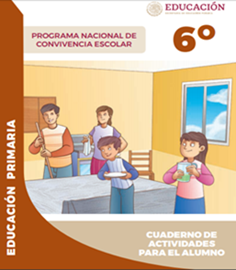 https://www.gob.mx/cms/uploads/attachment/file/533118/6o_CUADERNO_OK_PNCE.pdf